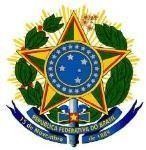 UNIVERSIDADE FEDERAL RURAL DO RIO DE JANEIRO PRÓ-REITORIA DE GESTÃO DE PESSOASCOORDENAÇÃO DE DESENVOLVIMENTO DE PESSOASATESTADO DE FREQUÊNCIA       (Graduação / Especialização / Mestrado / Doutorado)Atesto, para fins de acompanhamento do (a) docente / técnico (a), lotado (a) no (a) 		da UFRRJ, que o (a) Sr. (a)			, aluno (a) matriculado (a) no curso / estágio de	,em nível de						, participou regularmente de suas atividades no período de	/	/	a	/	/	.Atesto, para fins de acompanhamento do (a) docente / técnico (a), lotado (a) no (a) 		da UFRRJ, que o (a) Sr. (a)			, aluno (a) matriculado (a) no curso / estágio de	,em nível de						, participou regularmente de suas atividades no período de	/	/	a	/	/	.Assinatura do (a) Orientador (a) / Supervisor (a):Data:Nome do (a) Orientador (a) / Supervisor (a):Nome do (a) Orientador (a) / Supervisor (a):OBSERVAÇÕES: (Lançar esclarecimentos que julgar necessários)OBSERVAÇÕES: (Lançar esclarecimentos que julgar necessários)